ARMY PUBLIC SCHOOL HISAR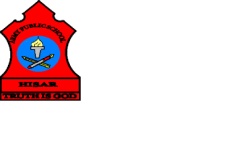 Topic: CH-4, ‘PLANTS, OUR GREEN FRIENDS’Subject: EVSWorksheet No: 1                             Class: III                                     Number-8  A. Tick the correct answer: The lungs of the planet are________.Sea animals          b. plants        c. factoriesPlants which have a hard and thick stem and which grow tall are_________.Shrubs                   b. herbs         c. treesFenugreek and coriander are the examples of__________.Shrubs                   b. herbs         c. treesIt is a form of root, it stores food__________.Wheat                   b. potato       c. turnip    B.  Draw and label the diagram of Parts of a tree in your Notebook.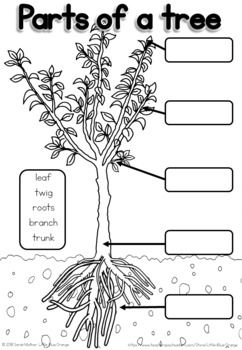  C.  Draw two different types of Roots.                                                  __________________                                                       ____________________